Answer any FIVE of the following					         5 x 14 = 70Detail the scope and objectives of Social Work in Unorganised sector. Detail the contribution of any five unorganised labour force in the society with examples. Explain the salient features of the National Rural Livelihood Mission (NRLM).Elaborate how training and placement is done through the National Urban Livelihood Mission (NULM). Explain the concept of Self Help Groups (SHG) with suitable examples.Highlight the characteristics and differences between formal and informal sectors in the Indian scenario with suitable examples.Read the following case study and narrate four roles of a Social Worker with specific usage of 4 principles, 4 skills of Social Work and 1 article based on Indian legal provisions. “I am Gangamma, aged 52. I have been working as a domestic worker since age 10. I come from rural Karnataka, I have no schooling or awareness about anything. I have been married since 39 years and have three children. Six months I got an opportunity with this new owner who have moved from Canada. They have an elder mother for whom I was asked to take care of. I was assured a payment of Rs. 8000 to work for 6 hours a day with the family. My work includes washing dishes, cleaning and mopping on alternative days, washing clothes, buying groceries and cooking. I come thrice in a day to cook and leave in between to work at other households. Two months ago I was asked to quit working at other places and work here full time as the elder mother become ailing. They assured me Rs. 18,000 as my salary. Since last week the elder mother is hospitalised and I am here taking care of the mother. This morning, owner sir met me and said that his mother needs specialised care and they may not need my services. So I am asked to leave the house at the earliest. Now that all my other houses are closed, I do not known where I could go. I am also aged that many people feel reluctant to hire me for their household services. I feel I am cheated, what they assure isn’t what they are doing. I am stranded in this situation, please help me”. 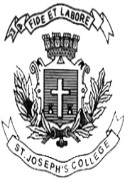 ST. JOSEPH’S COLLEGE (AUTONOMOUS), BANGALORE-27ST. JOSEPH’S COLLEGE (AUTONOMOUS), BANGALORE-27ST. JOSEPH’S COLLEGE (AUTONOMOUS), BANGALORE-27ST. JOSEPH’S COLLEGE (AUTONOMOUS), BANGALORE-27ST. JOSEPH’S COLLEGE (AUTONOMOUS), BANGALORE-27ST. JOSEPH’S COLLEGE (AUTONOMOUS), BANGALORE-27ST. JOSEPH’S COLLEGE (AUTONOMOUS), BANGALORE-27BSW – VI SEMESTERBSW – VI SEMESTERBSW – VI SEMESTERBSW – VI SEMESTERBSW – VI SEMESTERBSW – VI SEMESTERBSW – VI SEMESTERSEMESTER EXAMINATION: APRIL 2020SEMESTER EXAMINATION: APRIL 2020SEMESTER EXAMINATION: APRIL 2020SEMESTER EXAMINATION: APRIL 2020SEMESTER EXAMINATION: APRIL 2020SEMESTER EXAMINATION: APRIL 2020SEMESTER EXAMINATION: APRIL 2020Sw 6416: Social Work In Unorganised SectorSw 6416: Social Work In Unorganised SectorSw 6416: Social Work In Unorganised SectorSw 6416: Social Work In Unorganised SectorSw 6416: Social Work In Unorganised SectorSw 6416: Social Work In Unorganised SectorSw 6416: Social Work In Unorganised SectorTime- 2 1/2  hrsTime- 2 1/2  hrs  Max Marks-70  Max Marks-70  Max Marks-70This paper contains ONE printed page and ONE partThis paper contains ONE printed page and ONE partThis paper contains ONE printed page and ONE partThis paper contains ONE printed page and ONE partThis paper contains ONE printed page and ONE partThis paper contains ONE printed page and ONE partThis paper contains ONE printed page and ONE part